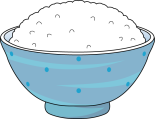 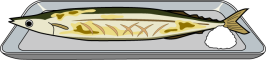 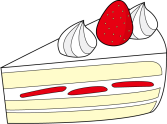 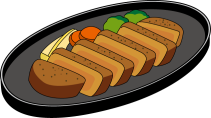 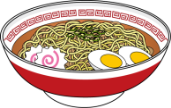 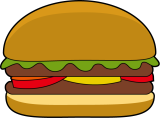 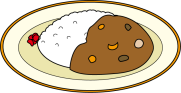 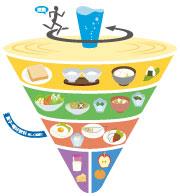 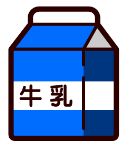 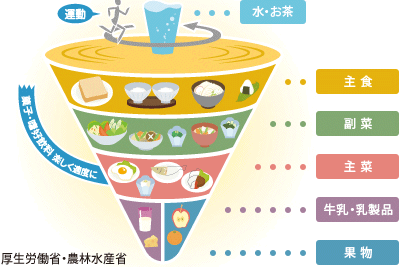 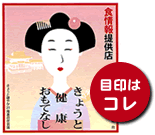 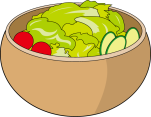 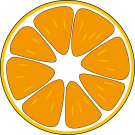 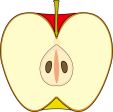 エネルギー主食副菜主菜牛乳・乳製品果物1800kcal4～5つ5～6つ3～4つ2～３つ2つ